Year 12 Visual Text Study – GattacaKey Themes and IdeasGenetic engineering is possible, but is it ethical…There is no gene for the human spiritTriumph of the human spirit / triumph of the willPrejudice - ‘Valid’ as opposed to ‘In-Valid’ (invalid)Nature versus Nurture (innate ability versus learned skills)The dangers of playing God – Technology versus NatureExpectations – burden of perfection and surpassing your potentialRefusal to accept your limitationsAll humans are naturally flawedLove can overcome any barriersThe power of hope – dreams are infectiousExtreme sacrifice is required in order to achieve your dreamsIndividual rights and individual freedom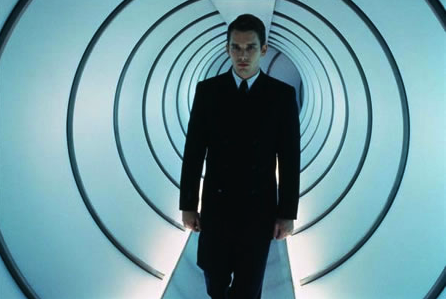 